Publicado en Madrid el 21/07/2015 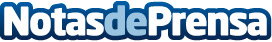 Logicalis renueva infraestructura tecnológica de gobierno autonómicoLogicalis ha acometido con éxito, fruto de su experiencia en proyectos similares, la renovación de los sistemas de almacenamiento del gobierno autonómico consiguiendo, sin paradas en la producción, una reducción de los costes de mantenimiento, una mayor capacidad de almacenamiento y una mejor rendimiento de la infraestructura.Datos de contacto:Ana BlázquezNota de prensa publicada en: https://www.notasdeprensa.es/logicalis-renueva-infraestructura-tecnologica-de-gobierno-autonomico Categorias: Hardware Baleares Software Innovación Tecnológica http://www.notasdeprensa.es